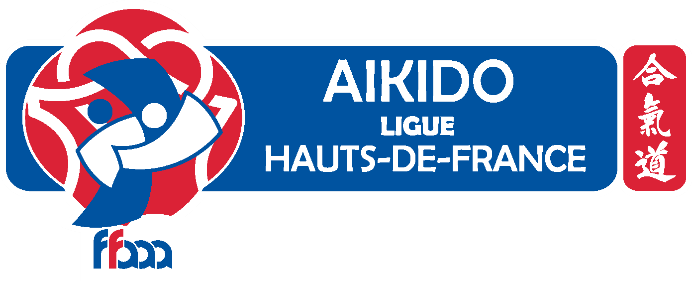 INVITATIONMadame, Monsieur,Voilà de nombreuses années que la Ligue des Hauts de France et le Comité Interdépartemental de la Fédération Française d’Aïkido, Aïkibudo, Kinomichi et disciplines associées s’engage avec ses associations dans le développement de l’enseignement enfant dans ses Clubs.Nous avons pris le parti depuis plusieurs saisons de ponctuer l’année en leur dédiant deux événementiels ouverts à toutes les jeunes pousses de nos clubs, l’un en décembre et l’autre en Juin. A titre d’exemple, la rencontre du 16 décembre 2023 à Denain avait accueilli 140 enfants d’une vingtaine de clubs de la région.Nous avons donc le plaisir aujourd’hui de vous convier à notre « Rencontre des Petits Samouraïs » qui se déroulera le samedi 8 Juin 2024, Salle Pierre de Coubertin, 4 Rue Gagarine, à WATTIGNIES (59139).Ce sera l’occasion aussi pour nous de vous remercier pour votre soutien à nos associations qui participent au développement d’activités sportives auprès des enfants. Nous serions enchantés de pouvoir nous compter parmi vous lors de cette journée créée spécialement pour les enfants. Vous pourrez découvrir les diverses activités proposées qui visent à favoriser leur développement personnel à travers un art martial pratiqué en toute bienveillance de façon collective.Vous trouverez, accompagnant cette invitation, le communiqué de presse de cet événement important dont ce sera la 9e édition.Dans l’attente de vous voir, je vous prie d’accepter Madame, Monsieur, l’expression de ma profonde considération.Villeneuve-d’Ascq, (date)Le président de la Ligue d’Aïkido, 
d’Aïkibudo, de Kinomichi et des disciplines associées des Hauts-de-FranceFrançois PENIN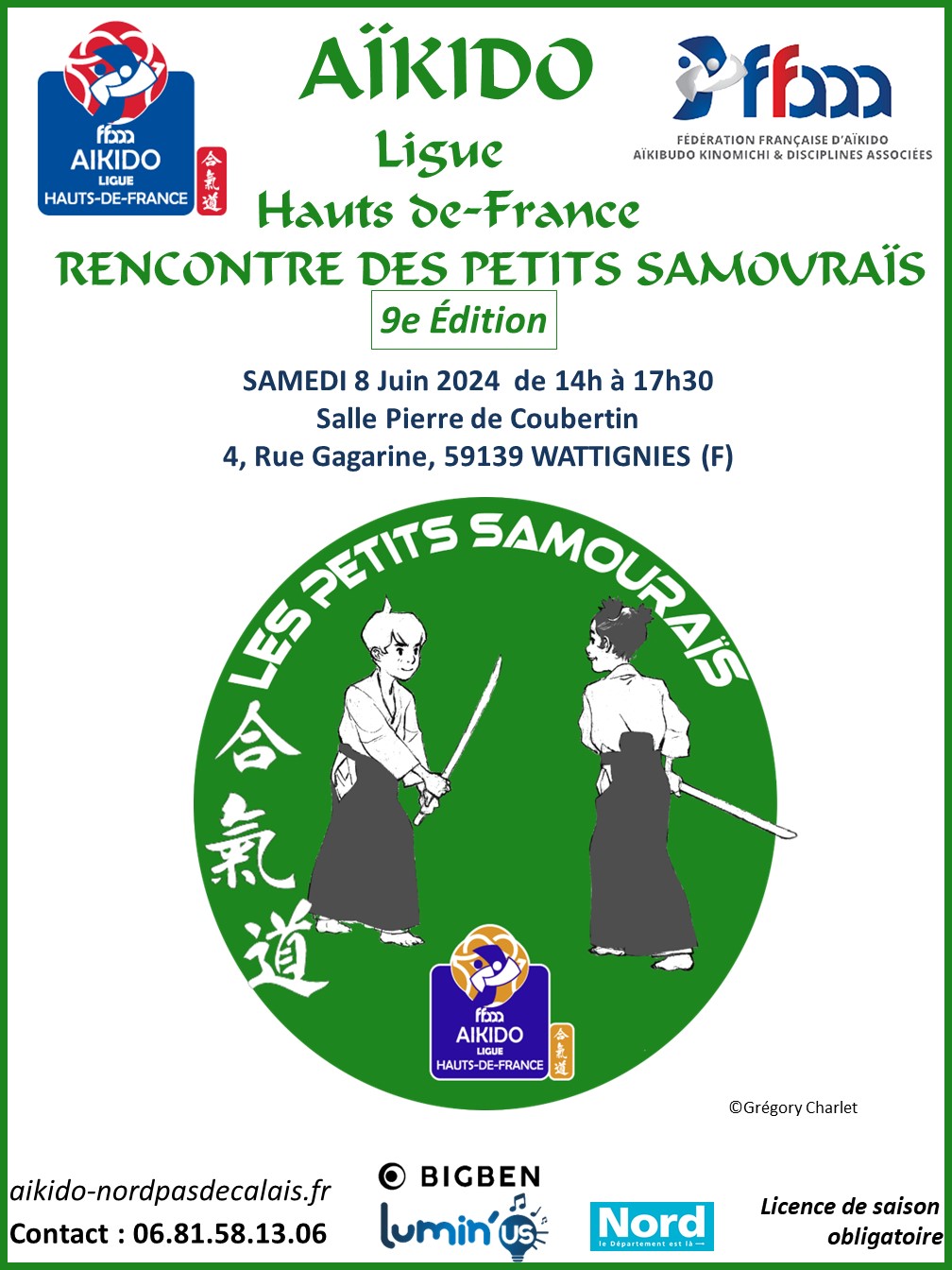 Pièce jointe : Communiqué de presse de la 9e édition des Petits Samouraïs – Juin 2024Contact : Téléphone : 06.81.58.13.06 • Courriel : :fpenin59112@gmail.com 